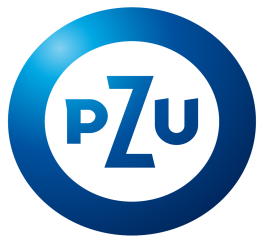                  OFERTA UBEZPIECZENIA GRUPOWEGOCZŁONKÓW NSZZ POLICJANTÓW WOJEWÓDZTWA PODLASKIEG,                    ICH WSPÓŁMAŁZONKÓW I PEŁNOLETNICH DZIECI Pobyt w szpitalu spowodowany wypadkiem komunikacyjnym – pod warunkiem, że pobyt ten jest pierwszym pobytem spowodowanym danym wypadkiem i rozpoczął się nie później niż 14 
dni po wystąpieniu wypadku. Pobyt w szpitalu spowodowany zawałem serca lub krwotokiem śródmózgowym – pod warunkiem, że pobyt ten jest pieszym pobytem spowodowanym danym zawałem lub krwotokiem śródmózgowym i rozpoczął się nie później niż 14 dni po wystąpieniu zawału serca lub krwotoku śródmózgowego. OIT – pobyt na oddziale intensywnej terapii, trwający nieprzerwanie minimum 48 godzin, w trakcie pobytu w szpitalu. Ważne : za pobyt na OIT nie uważa się pobytu na oddziałach kardiologicznym, neurologicznymi diabetologicznym. Rekonwalescencja- trwająca nie przerwanie, maksymalnie 30 dni bezpośrednio po pobyciu- pobyt na zwolnieniu lekarskim wydanym przez ten szpital ( o ile pobyt w szpitalu trwał co najmniej 14 dni ) INFORMACJEDot. ubezpieczenia emerytów PZU Życie (polisa 712181916) oraz polisa WRW ( 706135232 ) DANE DO PRZELEWU: właściciel rachunku Zarząd Wojewódzki NSZZ  Policjantów województwa podlaskiego Nr. Konta 46 2490 0005 0000 4530 2717 3998W tytule przelewu; składka ubezpieczeniowa za ……. imię i nazwisko ubezpieczonego Zlecenie musi być realizowane do 06 każdego miesiąca.UWAGA:Niezapłacenie składki za jeden miesiąc traktowane będzie jako rezygnacja z ubezpieczenia W przypadku pytań i wątpliwości prosimy o kontakt z:Piotr Auchimik telefon 577956000Biuro Zarządu Wojewódzkiego NSZZ Policjantów województwa podlaskiego numer  telefonu 47 711-24-67lub kontakt osobisty KWP Białystok u. Sienkiewicza 65 Szczegółowe informacje dotyczące warunków ubezpieczenia można znaleźć na stronie internetowej: zwnszzpbialystok.plZDARZENIEŚWIADCZENIE ŚWIADCZENIE Śmierć ubezpieczonego wskutek wypadku komunikacyjnego 110 000 zł110 000 złŚmierć ubezpieczonego wskutek nieszczęśliwego wypadku 55 000 zł55 000 złŚmierć ubezpieczonego 27 500 zł 27 500 zł Dodatkowe świadczenie dla każdego dziecka4 900 zł 4 900 zł Trwały uszczerbek na zdrowiu wskutek nieszczęśliwego wypadku 1%506 zł506 złTrwały uszczerbek na zdrowiu wskutek zawału lub krwotoku śródmózgowego 1%110 zł 110 zł Śmierć małżonka 19 250 zł19 250 złŚmierć małżonka wyniku NW 30 250 zł 30 250 zł Śmierć rodziców ubezpieczonego 2 350 zł 2 350 zł Śmierć rodziców współmałżonka  2 350 zł2 350 złWystąpienie ciężkiej choroby 4 700 zł 4 700 zł Operacje chirurgiczne I kasy 1 250 zł 1 250 zł II klasy 750 zł 750 zł III klasy 250 zł 250 zł Leczenie szpitalne ( min. Czas pobytu 4 dni )1. Pobyt w szpitalu na skutek NW:- pierwsze 14 dni    pobyt wyniku NW   pobyt wyniku NW komunikacyjnego    pobyt wyniku zawału lub krwotoku śródmózgowego 2. Pobyt w szpitalu z powodu choroby - za każdy dzień - rekonwalescencja- OIT (jednorazowa) 165.00 zł 220,00 zł 110,00 zł 55,00 zł 27,50 zł 550,00 zł 165.00 zł 220,00 zł 110,00 zł 55,00 zł 27,50 zł 550,00 zł KARTA APTECZNA ( kwota 1,14 zł ) pobyt w szpitalu minimum 4 dni  Prawo do odbioru w aptece produktów o wartości 200 złPrawo do odbioru w aptece produktów o wartości 200 złSKŁADKA68,74 zł 68,74 zł OPIEKA MEDYCZNA INTROSTANDARDDOSTĘP DO LEKARZA- rodzinnego, internisty, pediatry  50 % zniżki ………………………….Nielimitowany dostęp do lekarzy specjalistów Ginekologa, chirurga, ortopedy, kardiologa, pulmonologa,   dermatologa,Otolaryngologa, neurologa, urologa, reumatologa, alergologa, gastrologa, diabetologa, endokrynologa, nefrologa.50 % zniżkiBezpłatnie Podstawowe uzupełniające testy diagnostyczne - zakres wg załącznika 20 % zniżkiBezpłatnieSpecjalistyczne testy diagnostyczne – zakres wg załącznika Nie dotyczy15 % zniżki Dostęp do telefonicznej telefonii medycznej Całodobowo Całodobowo Stomatologia zachowawcza 20 % zniżki 20 % zniżkiSKŁADKA78,64 zł 90,04 zł 